Проект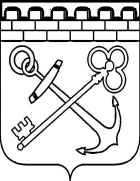 КОМИТЕТ ПО ПЕЧАТИ И СВЯЗЯМ С ОБЩЕСТВЕННОСТЬЮЛЕНИНГРАДСКОЙ ОБЛАСТИП Р И К А Зот «__» марта 2019 года № ___В соответствии с постановлением Правительства Ленинградской области от 25.02.2019 года № 73 «Об утверждении Порядка предоставления субсидий из областного бюджета Ленинградской области в целях финансового обеспечения затрат в связи с производством районных периодических печатных изданий Ленинградской области в рамках государственной программы Ленинградской области «Устойчивое общественное развитие в Ленинградской области» и постановлением Правительства Ленинградской области от 25.02.2019 г. № 74 «Об утверждении Порядка предоставления субсидий из областного бюджета Ленинградской области в целях финансового обеспечения затрат в связи с производством продукции районными телерадиокомпаниями Ленинградской области в рамках государственной программы Ленинградской области «Устойчивое общественное развитие в Ленинградской области» и признании утратившим силу постановления Правительства Ленинградской области от 29 декабря 2017 года № 653», приказом комитета финансов Ленинградской области от 30.12.2016 года № 18-02/01-04-126 (с изменениями) «Об утверждении типовых форм соглашений (договоров) о предоставлении из областного бюджета Ленинградской области субсидий юридическим лицам (за исключением государственных учреждений) индивидуальным предпринимателям, физическим лицом – производителям товаров (работ, услуг)» П Р И К А З Ы В А Ю:1. Утвердить форму договора для предоставления субсидий из областного бюджета Ленинградской области  в целях финансового обеспечения затрат в связи с производством районных периодических печатных изданий Ленинградской области (Приложение 1).2. Утвердить форму договора для предоставления субсидий из областного бюджета Ленинградской области  в целях финансового обеспечения затрат в связи с производством продукции   районных телерадиокомпаний Ленинградской области (Приложение 2).3.  Контроль за исполнением Приказа оставляю за собой.И.о. председателя Комитета                                                            Д.Б. ФоменкоПриложение 1к приказу Комитета по печатии связям с общественностьюЛенинградской областиот «__» марта 2019 г. №  ____ДОГОВОР № ______О ПРЕДОСТАВЛЕНИИ СУБСИДИЙ ИЗ ОБЛАСТНОГО БЮДЖЕТАЛЕНИНГРАДСКОЙ ОБЛАСТИ В ЦЕЛЯХ ФИНАНСОВОГО ОБЕСПЕЧЕНИЯ ЗАТРАТ В СВЯЗИ С ПРОИЗВОДСТВОМ РАЙОННОГО ПЕРИОДИЧЕСКОГО ПЕЧАТНОГО  ИЗДАНИЯ ЛЕНИНГРАДСКОЙ ОБЛАСТИ   ________________________________________(наименование печатного издания)Санкт-Петербург                                                    "____" _________________ г.Комитет по печати и связям с общественностью Ленинградской области, именуемый в дальнейшем «Главный распорядитель», в лице помощника вице-губернатора в секретариате вице-губернатора Ленинградской области по внутренней политике комитета административного управления и протокола Губернатора Ленинградской области, исполняющего обязанности заместителя председателя Комитета Фоменко Дмитрия Борисовича (далее для целей настоящего договора и.о. председателя Комитета), действующего на основании Положения о Комитете, утвержденного Постановлением Правительства Ленинградской области от 15 апреля 2016 г. № 105, распоряжения Губернатора Ленинградской области от 28.04.2018 г. № 3.2-01/48, с одной стороны, и__________________________________________________________________,
(наименование юридического лица; ФИО индивидуального предпринимателя)именуемый в дальнейшем «Получатель», в лице__________________________________________________________________ (наименование должности, фамилия, имя, отчество лица, представляющего Получателя)действующего на основании __________________________________________________________________,
(Устав для юридического лица, свидетельство о государственной регистрации для индивидуального предпринимателя, доверенность)далее именуемые «Стороны», в соответствии с Бюджетным кодексом Российской Федерации, областным законом Ленинградской области от 20.12.2018 г. № 130-оз «Об областном бюджете Ленинградской области на 2019 год и на плановый период 2020 и 2021 годов», постановлением Правительства Ленинградской области от 25.02.2019 года № 73 «Об утверждении Порядка предоставления субсидий из областного бюджета Ленинградской области в целях финансового обеспечения затрат в связи с производством районных периодических печатных изданий Ленинградской области в рамках государственной программы Ленинградской области «Устойчивое общественное развитие в Ленинградской области» (далее – Порядок, Субсидия) заключили настоящий договор (далее – Договор) о нижеследующем.                                             1. Предмет договора1.1. Предметом настоящего Договора является предоставление Получателю из областного бюджета Ленинградской области в 2019 году субсидии в рамках  подпрограммы  «Общество и власть» государственной программы «Устойчивое общественное развитие в Ленинградской области», в целях финансового обеспечения затрат Получателя, возникших с 01.01.2019 г. по 31.12.2019 г., связанных с производством районного периодического печатного издания Ленинградской области ____________________________________________________________                      (наименование издания) по кодам классификации расходов бюджетов Российской Федерации: ________________________________________________________________(код  главного распорядителя средств областного бюджета, раздел, подраздел, целевая статья, вид расходов)2. Размер субсидии2.1. Размер Субсидии, предоставляемой Получателю, составляет _____________ (_______________________________________) рублей __ коп.на финансовое обеспечение которых предоставляется Субсидия.3. Условия предоставления субсидииСубсидия предоставляется при выполнении следующих условий:3.1. Получатель является ________________________, соответствует  критериям отбора, установленным Порядком, отобран по итогам конкурса, проведенного в соответствии с Порядком.3.2.	На первое число месяца, предшествующего месяцу заключения Договора, Получатель:3.2.1.	Не имел неисполненной обязанности по уплате налогов, сборов, страховых взносов, пеней, штрафов, процентов, подлежащих уплате в соответствии с законодательством Российской Федерации о налогах и сборах;3.2.2.	Не имел просроченной задолженности по возврату в областной бюджет Ленинградской области субсидий и бюджетных инвестиций, или просроченной задолженности перед областным бюджетом Ленинградской области;3.2.3.	Получатель:- юридическое лицо – не находится в процессе реорганизации, ликвидации, банкротства/- индивидуальный предприниматель – не прекратил деятельность в качестве индивидуального предпринимателя;3.2.4.	Не являлся иностранным юридическим лицом или российским юридическим лицом, в уставном (складочном) капитале которого доля участия иностранных юридических лиц, местом регистрации которых является государство или территория, включенные в утверждаемый Министерством финансов Российской Федерации перечень государств и территорий, предоставляющих льготный налоговый режим налогообложения и (или) не предусматривающих раскрытия и предоставления информации при проведении финансовых операций (оффшорные зоны) в отношении таких юридических лиц, в совокупности превышает 50 процентов.3.2.5.	Не получал средств из областного бюджета Ленинградской области в соответствии с иными нормативными правовыми актами Ленинградской области, помимо Порядка, на цели, указанные в п.1.1 настоящего Договора.3.2.6. Не включен в реестр недобросовестных поставщиков.3.3.	Получатель направляет на достижение целей, указанных в п. 1.1 настоящего Договора, собственные и (или) привлеченные средства (без учета средств Субсидии  и иных средств, полученных из бюджетов бюджетной системы Российской Федерации) в размере не менее ___ процентов общего объема Субсидии / в объеме не менее ____________ рублей.3.4. Субсидия используется на финансовое обеспечение затрат на:- оплату труда одного штатного или внештатного сотрудника, задействованного для выполнения работ, по которым в плане мероприятий («дорожной карте») установлены показатели результативности с раздельным учетом затрат в сумме _________ руб. ____ коп.;- оплату полиграфических работ (услуг) по печати в сумме ____ руб. __ коп.;- приобретение газетной бумаги в сумме _____ руб. ___ коп.;- приобретение лицензионного программного обеспечения (расходы, связанные с получением прав по лицензионному соглашению; расходы по адаптации, настройке, внедрению и модификации, расходы по сопровождению программного обеспечения) для обеспечения редакционно-издательского процесса в сумме______ руб. __ коп.; - расходы на техническую поддержку, наполнение, развитие и продвижение электронной версии издания (услуги хостинга, аренда сервера для размещения сайта, расходы на регистрацию доменных имен, расходы на поисковую оптимизацию, услуги/работы по модернизации и (или) редизайну сайта).	3.5. Не допускается приобретение Получателем за счет средств Субсидии иностранной валюты, за исключением операций, осуществляемых в соответствии с валютным законодательством Российской Федерации при закупке (поставке) высокотехнологичного импортного оборудования, сырья и комплектующих изделий, а также связанных с достижением целей предоставления этих средств иных операций, определенных Порядком.3.6. Не использованные в отчетном финансовом году остатки Субсидий направляются Получателем на цели, указанные в п. 1.1 настоящего Договора, при принятии Главным распорядителем по согласованию с комитетом финансов Ленинградской области решения о наличии потребности в указанных расходах в установленном порядке.3.7.	Получатель дает согласие:3.7.1. На осуществление Главным распорядителем и органом государственного финансового контроля обязательных проверок соблюдения Получателем условий, целей и порядка предоставления субсидий.3.7.2. На осуществление санкционирования операций со средствами Субсидии в порядке, установленном Министерством финансов РФ.4. Порядок перечисления субсидии4.1. Перечисление субсидий осуществляется в установленном порядке на счет Получателя, открытый в подразделении расчетной сети Центрального банка Российской Федерации или кредитной организации не позднее ________ рабочего дня после принятия Главным распорядителем решения о перечислении средств областного бюджета Ленинградской области при выполнении Получателем субсидий условий, установленных Порядком предоставления субсидий.4.2. Перечисление субсидии осуществляется по платежным реквизитам Получателя субсидии, указанным в  разделе 7 настоящего Договора.5. Права и обязанности Сторон5.1. Главный распорядитель обязан:5.1.1. Обеспечить предоставление Субсидии Получателю при соблюдении Получателем условий предоставления Субсидии, установленных настоящим Договором и Порядком.5.1.2. Установить показатели результативности в соответствии с приложением 1 к настоящему Договору и осуществлять оценку их достижения.5.1.3. Осуществлять контроль за соблюдением Получателем условий, целей и порядка предоставления Субсидий, а также условий и обязательств в соответствии с настоящим Договором путем проведения плановых и(или) внеплановых проверок, в том числе выездных, в порядке, установленном главным распорядителем бюджетных средств.5.1.4. В случае если Получателем допущены нарушения условий и обязательств, предусмотренных настоящим Договором, направлять Получателю требование об обеспечении возврата средств Субсидии в областной бюджет Ленинградской области в сроки, установленные действующим законодательством.5.1.5. В срок до 1 марта размещать отчетность о достижении Получателем значений показателей результативности использования Субсидии за предыдущий год на официальном сайте Администрации Ленинградской области.5.1.6. В случаях, определенных Порядком, направлять Получателю требование об обеспечении выплаты штрафных санкций в бюджет Ленинградской области .5.1.7. Выполнять иные обязательства, установленные бюджетным законодательством Российской Федерации, Порядком и настоящим Договором.5.2. Главный распорядитель вправе:5.2.1. Запрашивать у Получателя документы и материалы, необходимые для осуществления контроля за соблюдением условий, целей и порядка предоставления субсидий.5.2.2. Принимать в установленном порядке по согласованию с комитетом финансов Ленинградской области на основании обращения Получателя решение о наличии потребности в осуществлении в ________ году расходов, источником финансового обеспечения которых являются не использованные Получателем в _________ году остатки Субсидии.5.2.3. Осуществлять иные права, установленные бюджетным законодательством Российской Федерации, Порядком и настоящим Договором.5.3. Получатель обязан:5.3.1. Обеспечить выполнение условий предоставления Субсидии, указанных в Порядке и разделе 3 настоящего Договора.5.3.2. Обеспечить достижение значений показателей результативности предоставления Субсидии.5.3.3. Организовать учет достижения показателей результативности использования субсидий в _______ году.5.3.4. Представлять Главному распорядителю:    отчет о достижении показателей результативности использования  субсидийне позднее ____ (рабочего дня, следующего за отчетным _________________________________________________________________),                                                     (месяц, квартал, год)по форме, согласно приложению 1 к настоящему Договору;отчет о расходах Получателя, источником финансового обеспечения которых является  Субсидия, не позднее _______________ (рабочего дня, следующего за отчетным ___________________________________________),                                          (месяц, квартал, год) по форме, согласно приложению 2 к настоящему Договору _______________________;смету расходов Получателя, источником финансового обеспечения которых является Субсидия по форме, согласно приложению 3 к настоящему Договору;5.3.5. Включать в договоры (соглашения), заключенные в целях исполнения обязательств по Соглашению, согласие лиц, являющихся поставщиками (подрядчиками, исполнителями), на осуществление Главным распорядителем и органом государственного финансового контроля проверок соблюдения ими условий, целей и порядка предоставления субсидий (за исключением государственных (муниципальных) унитарных предприятий, хозяйственных товариществ и обществ с участием публично-правовых образований в их уставных (складочных) капиталах, а также коммерческих организаций с участием таких товариществ и обществ в их уставных (складочных) капиталах).5.3.6. Вести обособленный учет операций со средствами Субсидии.5.3.7. Обеспечить расходование средств Субсидии на цели и в соответствии с направлениями расходов, определенными Порядком предоставления Субсидии.5.3.8. Не допускать образования задолженности по платежам в бюджеты всех уровней бюджетной системы Российской Федерации и государственные внебюджетные фонды.5.3.9. Не допускать образования задолженности по выплате заработной платы работникам.5.3.10. Выплачивать в ______ году заработную плату работникам не ниже размера, установленного региональным соглашением о минимальной заработной плате в Ленинградской области.5.3.11. Представлять документы и материалы, оказывать содействие Главному распорядителю и органу государственного финансового контроля по их обращениям при проверке соблюдения Получателем условий, целей и порядка предоставления субсидий, условий и обязательств в соответствии с настоящим Соглашением в срок не позднее _______ рабочих дней со дня поступления соответствующего обращения.5.3.12. Обеспечить исполнение требований Главного распорядителя об обеспечении возврата средств Субсидии в областной бюджет Ленинградской области, указанных в п. 5.1.4 настоящего Договора.5.3.13. Обеспечить исполнение требований Главного распорядителя об обеспечении выплаты штрафных санкций в бюджет Ленинградской области, указанных в п. 5.1.6 настоящего Договоров.5.3.14. В случае образования в ______ году остатка Субсидии на финансовое обеспечение затрат, потребность в котором не подтверждена главным распорядителем, Получатель обязан осуществить возврат средств областного бюджета Ленинградской области в порядке и сроки, утвержденные комитетом финансов Ленинградской области.5.3.15. Письменно сообщать Главному распорядителю о возбуждении в отношении получателя субсидий производства по делу:- о несостоятельности (банкротстве),- о задолженности по налогам и иным обязательным платежам в бюджеты бюджетной системы Российской Федерации,- о задолженности перед работниками по заработной плате,представив заявление о прекращении выплаты субсидий в день, когда Получателю субсидий стало известно о возбуждении в отношении его производства по указанным обстоятельствам.5.3.16. Уведомить Главного распорядителя о принятии решения о реорганизации в недельный срок с даты принятия такого решения.5.3.17. В случае изменения реквизитов Получателя в недельный срок заключить дополнительное соглашение к настоящему Соглашению.5.3.18. Обеспечить полноту и достоверность сведений и материалов, представляемых Главному распорядителю и органу государственного финансового контроля в соответствии с настоящим Соглашением.5.3.19. Выполнять иные обязательства, установленные бюджетным законодательством Российской Федерации, Порядком и настоящим Договором.5.4. Получатель вправе:5.4.1. Обратиться к Главному распорядителю за разъяснениями в связи с исполнением настоящего Договора.5.4.2. Осуществлять иные права, установленные бюджетным законодательством Российской Федерации, Порядком и настоящим Договором.6. Ответственность Сторон6.1. В случае неисполнения или ненадлежащего исполнения своих обязательств по настоящему Договору Стороны несут ответственность в соответствии с законодательством Российской Федерации.7. Заключительные положения7.1. Споры, возникающие между Сторонами в связи с исполнением настоящего Договора, решаются ими по возможности путем проведения переговоров с оформлением соответствующих протоколов или иных документов. При недостижении согласия споры между Сторонами решаются в судебном порядке. 7.2.  Договор  вступает  в  силу  после  его  подписания Сторонами идействует до ____________________________________________________.              (определенной даты исполнения Сторонами своих обязательств)7.3. Изменение настоящего Договора осуществляется по инициативе Сторон в письменной форме в виде дополнительного соглашения к настоящему Договору, которое является его неотъемлемой частью и вступает в действие после его подписания Сторонами.7.4. Расторжение Договора возможно при взаимном согласии Сторон.7.5. Расторжение Договора в одностороннем порядке возможно по требованию Главного распорядителя в случаях:- объявления Получателя несостоятельным (банкротом) в порядке, установленном законодательством;- приостановления деятельности Получателя в порядке, предусмотренном Кодексом Российской Федерации об административных правонарушениях;- принятия решения о ликвидации Получателя;- наступления обстоятельств, в силу которых Получатель больше не соответствует требованиям, предъявляемым к юридическим лицам, имеющим право на получение субсидии;- снятия Получателя с регистрационного учета в налоговых органах Ленинградской области;- неисполнения Получателем обязательств, установленных по п. 5.3 настоящего Договора;- невыполнения условий предоставления Субсидии, установленных Порядком и настоящим Договором;- недостижения Получателем установленных настоящим Договором значений показателей результативности предоставления Субсидий;- нарушения Получателем обязанностей, предусмотренных настоящим Договором.7.6. Договор заключается в двух экземплярах, имеющих равную юридическую силу, по одному для каждой из Сторон.7.7. Неотъемлемой частью настоящего Договора являются следующие приложения:Приложение 1. Показатели результативности предоставления субсидии;Приложение 2. Отчет о достижении показателей результативности использования субсидий;Приложение 3 Смета расходовПриложение 4. Отчет об использовании субсидии в соответствии со сметой расходов;Приложение 5. Перечень тематических направлений, предлагаемых для производства продукции СМИ.8. Юридические адреса и платежные реквизиты Сторон9. Подписи Сторон Приложение 1к договоруФормаПоказатели результативности предоставления субсидии Приложение 2к договоруФормаОтчет о достижении показателей результативности использования субсидийк договору №___П  от ________ 2019 г._____________________________________________________________________________ (наименование получателя субсидии)(наименование печатного издания)Подписи сторон:Приложение 3к договоруФормаСМЕТАрасходов на производство районного периодического печатного издания Ленинградской области« _________________ » в 2019 годуза период с 01.01.2019 по 31.12.2019 годарасходы на полиграфическое производство(согласно договору с типографией)_____________________________________________________рублей ___ копеек. расход бумаги газетной(согласно договору с типографией)расходы по оплате труда и отчислений на социальные нужды сотрудника, расходы на приобретение программного обеспечения, расходы на техническую поддержку сайтаРуководитель организации _________________________________Главный бухгалтер организации _____________________________ Приложение 4к договоруФормаОтчет об использовании субсидии в соответствии со сметой расходово сумме затрат, произведенных получателем субсидий, осуществляющим производство районного периодического печатного издания Ленинградской области по договору от ________ № __от "____"___________ 2019 г.за период ___ квартал 2019 года          Комитет по печати и связям с общественностью  Ленинградской области, именуемый далее «Комитет», в лице исполняющего обязанности председателя Комитета Фоменко Д.Б., действующего на основании положения о Комитете, утверждённого постановлением Правительства Ленинградской области от 15 апреля 2016 г. № 105, с одной стороны, и получатель субсидии _________, именуемый далее «Редакция», в лице генерального директора ____________, действующего на основании Устава, с другой стороны, составили настоящий акт о том, что произведены следующие затраты, связанные с производством  районного периодического печатного издания Ленинградской области _________________________________ за период __ квартал 2019 года:.Всего зачтено затрат, произведенных за счет средств субсидий из областного бюджета Ленинградской области, подтвержденных первичными отчетными документами: ________руб. ____коп. (________________)руб.__ коп.Реквизиты и подписи  сторонФормаСводный отчет о целевом использовании субсидии в 2019 году районным периодическим печатным изданием Ленинградской области ___________________________________за период с 01.01.2019 г. – 30.09.2019 г./01.10.2019 г. – 31.12.2019 г.Руководитель _______________________/ФИО/Главный бухгалтер __________________/ФИО/«__»__________________2019 г.Приложение 5к договоруПеречень тематических направлений, предлагаемых для производства продукции СМИ.1. Освещение реализации демографической политики в Ленинградской области, информирование о мерах социальной поддержки семьи, материнства и детства в Ленинградской области2.  Популяризация в Ленинградской области здорового образа жизни3. Популяризация культурного потенциала Ленинградской области 4. Освещение деятельности и мер поддержки малого и среднего предпринимательства:5. Популяризация в Ленинградской области рабочих профессий, продвижение образа рабочего человека как успешного и уважаемого члена общества6.  Популяризация внутреннего туризма в Ленинградской области, пропаганда историко-культурного наследия области7.  Популяризация в Ленинградской области института семьи и традиционных семейных ценностей, а также пропаганда многодетности, опекунства, попечительства, усыновления детей-сирот. Укрепление семейных ценностей и привлечение общественного внимания к решению проблем детского неблагополучия.8. Освещение развития молодежной политики в Ленинградской области9. Популяризация в Ленинградской области возможностей социальной интеграции людей с ограниченными возможностями здоровья, в том числе успешных примеров преодоления инвалидами социальных, экономических барьеров, ограничений среды проживания10.  Информирование в сфере труда и занятости населения11.  Информирование в сфере жилищно-коммунального хозяйства и благоустройства12.  Повышение культуры вождения и обеспечение безопасности на дорогах, снижение смертности в ДТП13.  Пропаганда ценностей правомерного поведения и формирование правовой культуры14. Развитие и переход на цифровое эфирное телевидение15.  Разъяснение необходимости усилий граждан в деятельности по обеспечению общественного порядка в Ленинградской области (ДНД и ОПН (общественных организаций правоохранительной направленности),  популяризация деятельности действующих ДНД и ОПН16.  Пропаганда в области предупреждения и ликвидации чрезвычайных ситуаций, обеспечения пожарной безопасности, в том числе разумного поведения в лесу в пожароопасный период, и обеспечения безопасности людей на водных объектах17.  Пропаганда бережного отношения к природе и среде проживания как важной составляющей качества жизни, формирование культуры обращения с бытовыми отходами18.  Позитивный опыт деятельности социально ориентированных некоммерческих организаций Ленинградской области, работающих на основе бюджетного финансирования19.  Социально-экономическое развитие Ленинградской области20. Иные темы по согласованию сторонПриложение № 2к приказу Комитета по печатии связям с общественностьюЛенинградской областиот «__»_____2019 г. №  ____ДОГОВОР № ______О ПРЕДОСТАВЛЕНИИ СУБСИДИЙ ИЗ ОБЛАСТНОГО БЮДЖЕТАЛЕНИНГРАДСКОЙ ОБЛАСТИ В ЦЕЛЯХ ФИНАНСОВОГО ОБЕСПЕЧЕНИЯ ЗАТРАТ В СВЯЗИ С ПРОИЗВОДСТВОМ ПРОДУКЦИИ РАЙОННОЙ ТЕЛЕРАДИОКОМПАНИЕЙ ЛЕНИНГРАДСКОЙ ОБЛАСТИ   ________________________________________(наименование телерадиокомпании) Санкт-Петербург                                                  "____" _________________ г. Комитет по печати и связям с общественностью Ленинградской области, именуемый в дальнейшем «Главный распорядитель», в лице помощника вице-губернатора в секретариате вице-губернатора Ленинградской области по внутренней политике комитета административного управления и протокола Губернатора Ленинградской области, исполняющего обязанности заместителя председателя Комитета Фоменко Дмитрия Борисовича (далее для целей настоящего договора и.о. председателя Комитета), действующего на основании Положения о Комитете, утвержденного Постановлением Правительства Ленинградской области от 15 апреля 2016 г. № 105, распоряжения Губернатора Ленинградской области от 28.04.2018 г. № 3.2-01/48, с одной стороны, и__________________________________________________________________,
(наименование юридического лица; ФИО индивидуального предпринимателя)именуемый в дальнейшем «Получатель», в лице__________________________________________________________________ (наименование должности, фамилия, имя, отчество лица, представляющего Получателя)действующего на основании __________________________________________________________________,
(Устав для юридического лица, свидетельство о государственной регистрации для индивидуального предпринимателя, доверенность)далее именуемые «Стороны», в соответствии с Бюджетным кодексом Российской Федерации, областным законом Ленинградской области от 20.12.2018 г. № 130-оз «Об областном бюджете Ленинградской области на 2019 год и на плановый период 2020 и 2021 годов», постановлением Правительства Ленинградской области от 25.02.2019 года № 74 «Об утверждении Порядка предоставления субсидий из областного бюджета Ленинградской области в целях финансового обеспечения затрат в связи с производством продукции районными телерадиокомпаниями Ленинградской области в рамках государственной программы Ленинградской области «Устойчивое общественное развитие в Ленинградской области» и признании утратившим силу постановления Правительства Ленинградской области от 29 декабря 2017 года № 653 (далее – Порядок, Субсидия) заключили настоящий договор (далее – Договор) о нижеследующем.                                             1. Предмет договора1.1. Предметом настоящего Договора является предоставление Получателю из областного бюджета Ленинградской области в 2019 году субсидии в рамках  подпрограммы  «Общество и власть» государственной программы «Устойчивое общественное развитие в Ленинградской области», в целях финансового обеспечения затрат Получателя, возникших с 01.01.2019 г. по 31.12.2019 г., связанных с производством продукции районной телерадиокомпанией Ленинградской области ____________________________________________________________                      (наименование издания) по кодам классификации расходов бюджетов Российской Федерации: _____________________________________________________________________________ (код  главного распорядителя средств областного бюджета, раздел, подраздел, целевая статья, вид расходов)2. Размер субсидии2.1. Размер Субсидии, предоставляемой Получателю, составляет _____________ (_______________________________________) рублей __ коп.на финансовое обеспечение которых предоставляется Субсидия.3. Условия предоставления субсидииСубсидия предоставляется при выполнении следующих условий:3.1. Получатель является ________________________, соответствует  критериям отбора, установленным Порядком, отобран по итогам конкурса, проведенного в соответствии с Порядком.3.2.	На первое число месяца, предшествующего месяцу заключения Договора, Получатель:3.2.1.	Не имел неисполненной обязанности по уплате налогов, сборов, страховых взносов, пеней, штрафов, процентов, подлежащих уплате в соответствии с законодательством Российской Федерации о налогах и сборах;3.2.2.	Не имел просроченной задолженности по возврату в областной бюджет Ленинградской области субсидий и бюджетных инвестиций, или просроченной задолженности перед областным бюджетом Ленинградской области;3.2.3.	Получатель: юридическое лицо – не находится в процессе реорганизации, ликвидации, банкротства/ индивидуальный предприниматель – не прекратил деятельность в качестве индивидуального предпринимателя;3.2.4.	Не являлся иностранным юридическим лицом или российским юридическим лицом, в уставном (складочном) капитале которого доля участия иностранных юридических лиц, местом регистрации которых является государство или территория, включенные в утверждаемый Министерством финансов Российской Федерации перечень государств и территорий, предоставляющих льготный налоговый режим налогообложения и (или) не предусматривающих раскрытия и предоставления информации при проведении финансовых операций (оффшорные зоны) в отношении таких юридических лиц, в совокупности превышает 50 процентов.3.2.5.	Не получал средств из областного бюджета Ленинградской области в соответствии с иными нормативными правовыми актами Ленинградской области, помимо Порядка, на цели, указанные в п.1.1 настоящего Договора.3.2.6. Не включен в реестр недобросовестных поставщиков.3.3.	Получатель направляет на достижение целей, указанных в п. 1.1 настоящего Договора, собственные и (или) привлеченные средства (без учета средств Субсидии  и иных средств, полученных из бюджетов бюджетной системы Российской Федерации) в размере не менее ___ процентов общего объема Субсидии / в объеме не менее ____________ рублей.3.4. Субсидия используется на финансовое обеспечение затрат на:по следующим направлениям расходов:оплата труда одного штатного или внештатного сотрудника, задействованного для выполнения работ, по которым в плане мероприятий ("дорожной карте") установлены показатели результативности предоставления субсидий (далее – показатели результативности), 
с раздельным учетом затрат при условии, что значение итоговой оценки СМИ при проведении конкурсного отбора составляет 39 баллов и более 
(для телеканалов (телепрограмм) и 37 баллов и более (для радиоканалов (радиопрограмм) ____________ рублей;оплата услуг связи, в том числе оплата доступа к информационно-телекоммуникационной сети "Интернет" (далее – сеть "Интернет"____________ рублей); оплата аренды помещений в целях размещения сотрудников и (или) размещения передающих технических средств____________ рублей;оплата аренды студий, съемочных площадок для организации                                и проведения съемок, звукозаписи____________ рублей; оплата коммунальных услуг (вывоз мусора, водоснабжение 
и водоотведение, подача электрической энергии, газа, тепловой энергии) ____________ рублей; оплата работ по обслуживанию передающих технических средств____________ рублей;приобретение лицензионного программного обеспечения (расходы, связанные с получением прав по лицензионному соглашению; расходы 
по адаптации, настройке, внедрению и модификации для нужд конкретной организации программного обеспечения; расходы по сопровождению программного обеспечения) ____________ рублей;расходы, связанные с распространением сигнала____________ рублей;оплата услуг по производству телепродукции и радиопродукции____________ рублей; расходы, связанные с приобретением видеоматериалов____________ рублей;оплата услуг по компьютерной графике, анимации, цветокоррекции изображения, обработке звука____________ рублей;оплата лицензионных сборов по телерадиовещанию____________ рублей; приобретение и аренда технических средств (оборудование, приборы, устройства), в том числе съемочного, студийного и монтажного оборудования, систем нелинейного монтажа, светового оборудования, репортажных комплексов для тележурналиста, звукового, осветительного 
и коммутационно-распределительного оборудования, а также носителей информации____________ рублей;ремонт и обслуживание технических средств (оборудование, приборы, устройства) ____________ рублей;оплата услуг по технической поддержке, наполнению, развитию 
и продвижению сайта СМИ в сети "Интернет" (услуги хостинга, аренда сервера для размещения сайта, расходы на регистрацию доменных имен, 
на поисковую оптимизацию, услуги (работы) по модернизации и (или) редизайну сайта) ____________ рублей.	3.5. Не допускается приобретение Получателем за счет средств Субсидии иностранной валюты, за исключением операций, осуществляемых в соответствии с валютным законодательством Российской Федерации при закупке (поставке) высокотехнологичного импортного оборудования, сырья и комплектующих изделий, а также связанных с достижением целей предоставления этих средств иных операций, определенных Порядком.3.6. Не использованные в отчетном финансовом году остатки Субсидий направляются Получателем на цели, указанные в п. 1.1 настоящего Договора, при принятии Главным распорядителем по согласованию с комитетом финансов Ленинградской области решения о наличии потребности в указанных расходах в установленном порядке.3.7.	Получатель дает согласие:3.7.1. На осуществление Главным распорядителем и органом государственного финансового контроля проверок соблюдения Получателем условий, целей и порядка предоставления субсидий.3.7.2. На осуществление санкционирования операций со средствами Субсидии в порядке, установленном Министерством финансов РФ.4. Порядок перечисления субсидии4.1. Перечисление субсидий осуществляется в установленном порядке на счет Получателя, открытый в подразделении расчетной сети Центрального банка Российской Федерации или кредитной организации не позднее ________ рабочего дня после принятия Главным распорядителем решения о перечислении средств областного бюджета Ленинградской области при выполнении Получателем субсидий условий, установленных Порядком предоставления субсидий.4.2. Перечисление субсидии осуществляется по платежным реквизитам Получателя субсидии, указанным в  разделе 7 настоящего Договора.5. Права и обязанности Сторон5.1. Главный распорядитель обязан:5.1.1. Обеспечить предоставление Субсидии Получателю при соблюдении Получателем условий предоставления Субсидии, установленных настоящим Договором и Порядком.5.1.2. Установить показатели результативности в соответствии с приложением 1 к настоящему Договору и осуществлять оценку их достижения.5.1.3. Осуществлять контроль за соблюдением Получателем условий, целей и порядка предоставления Субсидий, а также условий и обязательств в соответствии с настоящим Договором путем проведения плановых и(или) внеплановых проверок, в том числе выездных, в порядке, установленном главным распорядителем бюджетных средств.5.1.4. В случае если Получателем допущены нарушения условий и обязательств, предусмотренных настоящим Договором, направлять Получателю требование об обеспечении возврата средств Субсидии в областной бюджет Ленинградской области в сроки, установленные действующим законодательством.5.1.5. В срок до 1 марта размещать отчетность о достижении Получателем значений показателей результативности использования Субсидии за предыдущий год на официальном сайте Администрации Ленинградской области.5.1.6. В случаях, определенных Порядком, направлять Получателю требование об обеспечении выплаты штрафных санкций в бюджет Ленинградской области .5.1.7. Выполнять иные обязательства, установленные бюджетным законодательством Российской Федерации, Порядком и настоящим Договором.5.2. Главный распорядитель вправе:5.2.1. Запрашивать у Получателя документы и материалы, необходимые для осуществления контроля за соблюдением условий, целей и порядка предоставления субсидий.5.2.2. Принимать в установленном порядке по согласованию с комитетом финансов Ленинградской области на основании обращения Получателя решение о наличии потребности в осуществлении в ________ году расходов, источником финансового обеспечения которых являются не использованные Получателем в _________ году остатки Субсидии.5.2.3. Осуществлять иные права, установленные бюджетным законодательством Российской Федерации, Порядком и настоящим Договором.5.3. Получатель обязан:5.3.1. Обеспечить выполнение условий предоставления Субсидии, указанных в Порядке и разделе 3 настоящего Договора.5.3.2. Обеспечить достижение значений показателей результативности предоставления Субсидии.5.3.3. Организовать учет достижения показателей результативности использования субсидий в _______ году.5.3.4. Представлять Главному распорядителю:    отчет о достижении показателей результативности использования  субсидийне позднее ____ (рабочего дня, следующего за отчетным _________________________________________________________________),                                                     (месяц, квартал, год)по форме, согласно приложению 1 к настоящему Договору;    отчет о расходах Получателя, источником финансового обеспечения которых является  Субсидия, не позднее _______________ (рабочего дня, следующего за отчетным ___________________________________________),                                          (месяц, квартал, год) по форме, согласно приложению 2 к настоящему Договору;_______________________.смету расходов Получателя, источником финансового обеспечения которых является Субсидия по форме, согласно приложению 3 к настоящему Договору;5.3.5. Включать в договоры (соглашения), заключенные в целях исполнения обязательств по Соглашению, согласие лиц, являющихся поставщиками (подрядчиками, исполнителями), на осуществление Главным распорядителем и органом государственного финансового контроля проверок соблюдения ими условий, целей и порядка предоставления субсидий (за исключением государственных (муниципальных) унитарных предприятий, хозяйственных товариществ и обществ с участием публично-правовых образований в их уставных (складочных) капиталах, а также коммерческих организаций с участием таких товариществ и обществ в их уставных (складочных) капиталах).5.3.6. Вести обособленный учет операций со средствами Субсидии.5.3.7. Обеспечить расходование средств Субсидии на цели и в соответствии с направлениями расходов, определенными Порядком предоставления Субсидии.5.3.8. Не допускать образования задолженности по платежам в бюджеты всех уровней бюджетной системы Российской Федерации и государственные внебюджетные фонды.5.3.9. Не допускать образования задолженности по выплате заработной платы работникам.5.3.10. Выплачивать в ______ году заработную плату работникам не ниже размера, установленного региональным соглашением о минимальной заработной плате в Ленинградской области.5.3.11. Представлять документы и материалы, оказывать содействие Главному распорядителю и органу государственного финансового контроля по их обращениям при проверке соблюдения Получателем условий, целей и порядка предоставления субсидий, условий и обязательств в соответствии с настоящим Соглашением в срок не позднее _______ рабочих дней со дня поступления соответствующего обращения.5.3.12. Обеспечить исполнение требований Главного распорядителя об обеспечении возврата средств Субсидии в областной бюджет Ленинградской области, указанных в п. 5.1.4 настоящего Договора.5.3.13. Обеспечить исполнение требований Главного распорядителя об обеспечении выплаты штрафных санкций в бюджет Ленинградской области, указанных в п. 5.1.6 настоящего Договора.5.3.14. В случае образования в ______ году остатка Субсидии на финансовое обеспечение затрат, потребность в котором не подтверждена главным распорядителем, Получатель обязан осуществить возврат средств областного бюджета Ленинградской области в порядке и сроки, утвержденные комитетом финансов Ленинградской области.5.3.15. Письменно сообщать Главному распорядителю о возбуждении в отношении получателя субсидий производства по делу:- о несостоятельности (банкротстве),- о задолженности по налогам и иным обязательным платежам в бюджеты бюджетной системы Российской Федерации,- о задолженности перед работниками по заработной плате,представив заявление о прекращении выплаты субсидий в день, когда Получателю субсидий стало известно о возбуждении в отношении его производства по указанным обстоятельствам.5.3.16. Уведомить Главного распорядителя о принятии решения о реорганизации в недельный срок с даты принятия такого решения.5.3.17. В случае изменения реквизитов Получателя в недельный срок заключить дополнительное соглашение к настоящему Соглашению.5.3.18. Обеспечить полноту и достоверность сведений и материалов, представляемых Главному распорядителю и органу государственного финансового контроля в соответствии с настоящим Соглашением.5.3.19. Выполнять иные обязательства, установленные бюджетным законодательством Российской Федерации, Порядком и настоящим Соглашением.5.4. Получатель вправе:5.4.1. Обратиться к Главному распорядителю за разъяснениями в связи с исполнением настоящего Договора.5.4.2. Осуществлять иные права, установленные бюджетным законодательством Российской Федерации, Порядком и настоящим Договором.6. Ответственность Сторон6.1. В случае неисполнения или ненадлежащего исполнения своих обязательств по настоящему Договору Стороны несут ответственность в соответствии с законодательством Российской Федерации.7. Заключительные положения7.1. Споры, возникающие между Сторонами в связи с исполнением настоящего Договора, решаются ими по возможности путем проведения переговоров с оформлением соответствующих протоколов или иных документов. При недостижении согласия споры между Сторонами решаются в судебном порядке.    7.2.  Договор  вступает  в  силу  после  его  подписания Сторонами иДействует до __________________________________________________.              (определенной даты исполнения Сторонами своих обязательств)7.3. Изменение настоящего Договора осуществляется по инициативе Сторон в письменной форме в виде дополнительного соглашения к настоящему Договору, которое является его неотъемлемой частью и вступает в действие после его подписания Сторонами.7.4. Расторжение Договора возможно при взаимном согласии Сторон.7.5. Расторжение Договора в одностороннем порядке возможно по требованию Главного распорядителя в случаях:- объявления Получателя несостоятельным (банкротом) в порядке, установленном законодательством;- приостановления деятельности Получателя в порядке, предусмотренном Кодексом Российской Федерации об административных правонарушениях;- принятия решения о ликвидации Получателя;- наступления обстоятельств, в силу которых Получатель больше не соответствует требованиям, предъявляемым к юридическим лицам, имеющим право на получение субсидии;- снятия Получателя с регистрационного учета в налоговых органах Ленинградской области;- неисполнения Получателем обязательств, установленных по п. 5.3 настоящего Договора;- невыполнения условий предоставления Субсидии, установленных Порядком и настоящим Договором;- недостижения Получателем установленных настоящим Догоовором значений показателей результативности предоставления Субсидий;- нарушения Получателем обязанностей, предусмотренных настоящим Договором.7.6. Договор заключается в двух экземплярах, имеющих равную юридическую силу, по одному для каждой из Сторон.7.7. Неотъемлемой частью настоящего Договора являются следующие приложения:Приложение 1. Показатели результативности предоставления субсидии;Приложение 2. Отчет о достижении показателей результативности использования субсидий;Приложение 3 Смета расходовПриложение 4. Отчет об использовании субсидии в соответствии со сметой расходов;Приложение 5. Перечень тематических направлений, предлагаемых для производства продукции СМИ.8. Юридические адреса и платежные реквизиты Сторон9. Подписи СторонПриложение 1к договоруФормаПоказатели результативности предоставления субсидии Приложение 2 к договоруФормаОтчет о достижении целевых показателей результативности использования субсидии к договору №___  от ________ 2019 г.__________________________________________________________________________(наименование получателя субсидии) ---------------------------------------------------------------------------------------------(наименование СМИ)Информационные сообщенияВидеосюжетыСоциальная рекламаСоциальная реклама в социальной сетиИтого единиц информации: _______Подписи сторон:ФормаОтчет о достижении целевых показателей результативности использования субсидии к договору №___  от ________ 2019 г.(наименование получателя субсидии) ---------------------------------------------------------------------------------------------(наименование СМИ)Информационные сообщенияАудиосюжетыСоциальная рекламаСоциальная реклама в социальной сетиИтого единиц информации: _______Подписи сторон:Приложение 3к договоруФормаСмета  расходов на 2019 год для районной теле(радио)компанииЛенинградской области_________________________________________(название СМИ)_____________________________________________________________________(наименование юридического лица)Руководитель организации _________________________________Главный бухгалтер организации _____________________________Приложение 4к договоруФормаОтчет об использовании субсидии в соответствии со сметой расходово сумме затрат, произведенных получателем субсидий, осуществляющимпроизводство на территории муниципального образования  Ленинградской области районного телеканала (радиоканала) по договору от ________ № __от "____"___________ 2019 г.за период ___ квартал 2019 года          Комитет по печати и связям с общественностью  Ленинградской области, именуемый далее «Комитет», в лице исполняющего обязанности председателя Комитета Фоменко Д.Б., действующего на основании положения о Комитете, утверждённого постановлением Правительства Ленинградской области от 15 апреля 2016 г. № 105, с одной стороны, и получатель субсидии _________, именуемый далее «Редакция», в лице генерального директора ____________, действующего на основании Устава, с другой стороны, составили настоящий акт о том, что произведены следующие затраты, связанные с производством  продукции районного телеканала (радиоканала) _______ за период __ квартал 2019 года:.Всего зачтено затрат, произведенных за счет средств субсидий из областного бюджета Ленинградской области, подтвержденных первичными отчетными документами: ________руб. ____коп. (________________)руб.__ коп.Реквизиты и подписи  сторонФормаСводный отчет о целевом использовании субсидии в 2019 году районными телерадиокомпаниями Ленинградской области за период с 01.01.2019 г. – 30.09.2019 г./01.10.2019 г. – 31.12.2019 г.Руководитель _______________________/ФИО/Главный бухгалтер __________________/ФИО/«__»__________________2019 г.Приложение 5к договоруПеречень социально значимых тем для показателей результативности на 2019 год3.1.1. Освещение реализации демографической политики в Ленинградской области, информирование о мерах социальной поддержки семьи, материнства и детства в Ленинградской области3.1.2.  Популяризация в Ленинградской области здорового образа жизни3.1.3. Популяризация культурного потенциала Ленинградской области   3.1.4. Освещение деятельности и мер поддержки малого и среднего предпринимательства:3.1.5. Популяризация в Ленинградской области рабочих профессий, продвижение образа рабочего человека как успешного и уважаемого члена общества3.1.6.  Популяризация внутреннего туризма в Ленинградской области, пропаганда историко-культурного наследия области3.1.7.  Популяризация в Ленинградской области института семьи и традиционных семейных ценностей, а также пропаганда многодетности, опекунства, попечительства, усыновления детей-сирот. Укрепление семейных ценностей и привлечение общественного внимания к решению проблем детского неблагополучия.3.1.8. Освещение развития молодежной политики в Ленинградской области3.1.9. Популяризация в Ленинградской области возможностей социальной интеграции людей с ограниченными возможностями здоровья, в том числе успешных примеров преодоления инвалидами социальных, экономических барьеров, ограничений среды проживания3.1.10.  Информирование в сфере труда и занятости населения3.1.11.  Информирование в сфере жилищно-коммунального хозяйства и благоустройства3.1.12.  Повышение культуры вождения и обеспечение безопасности на дорогах, снижение смертности в ДТП:3.1.13.  Пропаганда ценностей правомерного поведения и формирование правовой культуры3.1.14. Развитие и переход на цифровое эфирное телевидение3.1.15.  Разъяснение необходимости усилий граждан в деятельности по обеспечению общественного порядка в Ленинградской области (ДНД и ОПН (общественных организаций правоохранительной направленности),  популяризация деятельности действующих ДНД и ОПН3.1.16.  Пропаганда в области предупреждения и ликвидации чрезвычайных ситуаций, обеспечения пожарной безопасности, в том числе разумного поведения в лесу в пожароопасный период, и обеспечения безопасности людей на водных объектах3.1.17.  Пропаганда бережного отношения к природе и среде проживания как важной составляющей качества жизни, формирование культуры обращения с бытовыми отходами3.1.18.  Позитивный опыт деятельности социально ориентированных некоммерческих организаций Ленинградской области, работающих на основе бюджетного финансирования3.1.19.  Социально-экономическое развитие Ленинградской области3.1.20. Иные темы по согласованию сторонОб утверждении форм договоров и дополнительных соглашений для предоставления субсидий из областного бюджета Ленинградской области  в целях финансового обеспечения затрат в связи с производством районных периодических печатных изданий Ленинградской области и в связи с производством продукции районными телерадиокомпаниями Ленинградской области Наименование Главного распорядителяНаименование ПолучателяОГРН, ОКТМООГРН, ОКТМОМесто нахождения:(юридический адрес)Место нахождения:(юридический адрес)ИНН/КППИНН/КПППлатежные реквизиты:Платежные реквизиты:Комитет по печати и  связям с общественностьюЛенинградской области				191311, Санкт-Петербург,		ул. Смольного, д.3		 ИНН 7842378830, КПП 784201001		 Лицевой счет получателя бюджетных средств№  03 356 976 001     в Комитете финансовЛенинградской области		ОГРН 1089847077000	И.о.  председателя Комитета__________________/Д.Б. Фоменко/	"____"_________________2019 г.ПОЛУЧАТЕЛЬАдрес (юридический адрес)ИНН/КППР/счетНаименование банкак/счетБИКОГРНОКПООКТМОРуководитель_____________/ФИО/«__»__________2019 г.МППоказатели результативности предоставления субсидии Показатели результативности предоставления субсидии Показатели результативности предоставления субсидии Показатели результативности предоставления субсидии Наименование показателя, единицы измерения Правила определения отчетных значений (источник данных или формула расчета) Дата, к которой должно быть достигнуто значение показателя (период, в течение которого должно непрерывно обеспечиваться достижение значения показателя) Значение показателя (или значения на начало и конец периода, за период) № п/пНаименование СМИДата выходаНаименование материалаНомер газеты, полосы/URL-страницы в интернетНомер темы из дополнительного соглашенияИТОГО опубликовано за период ___________2019 года:КОМИТЕТИ.о. председателя Комитета_________________ /______________/"____"________________ 2019 г.РЕДАКЦИЯРуководитель_________________ /___________ /"____"________________ 2019 г.№п/пКол-во выходов(ед.)Тираж по договору с типографией за 1 выход газетыТираж для расчета субсидии (ед.)Стоимость полиграфии за 1 выход  газеты (руб.)Расчет полиграфии по субсидии (руб.)(п.2*п.4*п.5)1234512Итого№ п/пКол-во выходовТираж по договору с типографиейТираж для расчета субсидииКол-во кг за 1 выход газеты по договору с типографиейКол-во кг за 1 выход газеты для расчета субсидииЦена за 1 кг бумагиРасчетная  стоимость бумаги (кг) по субсидии(п.2*п.4*п.6*п.7)123456781ИтогоНаименование статьиПрогнозная сумма 
на 2019 год (руб.)- на оплату труда* одного штатного или внештатного сотрудника, задействованного для выполнения работ, по которым в плане мероприятий ("дорожной карте") установлены показатели результативности с раздельным учетом затрат, при условии что значение итоговой оценки СМИ при проведении конкурсного отбора 45 баллов и выше;*Предельный объем средств субсидии не может превышать два минимальных размера заработной платы Ленинградской области (12000 руб.*2=24000 руб.) - на приобретение программного обеспечения для обеспечения редакционно-издательского процесса (расходы, связанные с получением прав по лицензионному соглашению; расходы по адаптации, настройке, внедрению и модификации для нужд конкретной организации программного обеспечения; расходы по сопровождению программного обеспечения);- расходы на техническую поддержку, наполнение, развитие и продвижение электронной версии издания (услуги хостинга, аренда сервера для размещения сайта, расходы на регистрацию доменных имен, расходы на поисковую оптимизацию, услуги/работы по модернизации и (или) редизайну сайта). № п/пНаименование статьи расходовВсего получено субсидий из областного бюджета Ленинградской областиПроизведено затрат за счет средств субсидий из областного бюджета Ленинградской области, подтвержденных первичными отчетными документами1.Оплата труда одного штатного или внештатного сотрудника, задействованного для выполнения работ, по которым в плане мероприятий («дорожной карте») установлены показатели результативности с раздельным учетом затрат2.Оплата полиграфических работ (услуг) по печати3.Расходы на приобретение газетной бумаги4.Расходы на приобретение лицензионного программного обеспечения (расходы, связанные с получением прав по лицензионному соглашению; расходы по адаптации, настройке, внедрению и модификации для нужд конкретной организации программного обеспечения; расходы по сопровождению программного обеспечения) для обеспечения редакционно-издательского процесса5.Расходы на техническую поддержку, наполнение, развитие и продвижение электронной версии издания (услуги хостинга, аренда сервера для размещения сайта, расходы на регистрацию доменных имен, расходы на поисковую оптимизацию, услуги/работы по модернизации и (или) редизайну сайта)Итого:КОМИТЕТРЕДАКЦИЯКомитет по печати и  связям с общественностьюЛенинградской области				191311, Санкт-Петербург,		ул. Смольного, д.3		 ИНН 7842378830, КПП 784201001		 Лицевой счет получателя бюджетных средств№  03 356 976 001     в Комитете финансовЛенинградской области		ОГРН 1089847077000	И.о.  председателя Комитета__________________/Д.Б. Фоменко/	"____"_________________________ 2019 г.	Адрес: ИНН  КПП р/с к/сОГРН БИК Генеральный директор_____________________/                     /"____"______________________ 2019 г.Статьи расходов подлежащих субсидированию из областного бюджета Ленинградской областиПоступило средств субсидий из областного бюджета Ленинградской области за период с 01.01.2019 г. – 30.09.2019 г./01.10.2019 г. – 31.12.2019 г.Поступило средств субсидий из областного бюджета Ленинградской области за период с 01.01.2019 г. – 30.09.2019 г./01.10.2019 г. – 31.12.2019 г.Произведено расходов за счет средств субсидий из областного бюджета Ленинградской области (счета-фактуры, акты выполненных работ, товарные накладные и др.) за период с 01.01.2019 г. – 30.09.2019 г./01.10.2019 г. – 31.12.2019 г.Произведено расходов за счет средств субсидий из областного бюджета Ленинградской области (счета-фактуры, акты выполненных работ, товарные накладные и др.) за период с 01.01.2019 г. – 30.09.2019 г./01.10.2019 г. – 31.12.2019 г.Платежные поручения, подтверждающие факт оплаты выполненных работ/услуг в 2018 годуПлатежные поручения, подтверждающие факт оплаты выполненных работ/услуг в 2018 годуСтатьи расходов подлежащих субсидированию из областного бюджета Ленинградской областиДата и номер платежного порученияСумма (руб.)Дата и номер документаСумма (руб.)Дата и номер платежного порученияСумма (руб.)1ИтогоКомитет по печати и  связям с общественностьюЛенинградской области				191311, Санкт-Петербург,		ул. Смольного, д.3		 ИНН 7842378830, КПП 784201001		 Лицевой счет получателя бюджетных средств№  03 356 976 001     в Комитете финансовЛенинградской области		ОГРН 1089847077000	И.о.  председателя Комитета__________________/Д.Б. Фоменко/	"____"_________________2019 г.ПОЛУЧАТЕЛЬАдрес (юридический адрес)ИНН/КППР/счетНаименование банкак/счетБИКОГРНОКПООКТМОРуководитель____________/ФИО/«__»__________2019 г.МППоказатели результативности предоставления субсидии Показатели результативности предоставления субсидии Показатели результативности предоставления субсидии Показатели результативности предоставления субсидии Наименование показателя, единицы измерения Правила определения отчетных значений (источник данных или формула расчета) Дата, к которой должно быть достигнуто значение показателя (период, в течение которого должно непрерывно обеспечиваться достижение значения показателя) Значение показателя (или значения на начало и конец периода, за период) № п/пДата выхода материалаВремя выхода материалаХронометраж материалаНаименование видеофайла на дискеМетка времени отчетного информационного материала в видеофайле (если материал предоставлен в общей записи новостного блока, эфира и т.д)Название информационного сообщенияКод реестра тем из дополнительного соглашенияКоличество трансляций123ИТОГО: ____ информационных сообщений за ___________ 2019г.ИТОГО: ____ информационных сообщений за ___________ 2019г.ИТОГО: ____ информационных сообщений за ___________ 2019г.ИТОГО: ____ информационных сообщений за ___________ 2019г.ИТОГО: ____ информационных сообщений за ___________ 2019г.ИТОГО: ____ информационных сообщений за ___________ 2019г.ИТОГО: ____ информационных сообщений за ___________ 2019г.ИТОГО: ____ информационных сообщений за ___________ 2019г.№ п/пДата выхода материалаВремя выхода материалаХронометраж материалаНаименование видеофайла на дискеМетка времени отчетного информационного материала в видеофайле (если материал предоставлен в общей записи новостного блока, эфира и т.д)Название информационного сообщенияКод реестра тем из дополнительного соглашенияКоличество трансляций12ИТОГО: _______ видеосюжетов за ___________ 2019г.ИТОГО: _______ видеосюжетов за ___________ 2019г.ИТОГО: _______ видеосюжетов за ___________ 2019г.ИТОГО: _______ видеосюжетов за ___________ 2019г.ИТОГО: _______ видеосюжетов за ___________ 2019г.ИТОГО: _______ видеосюжетов за ___________ 2019г.ИТОГО: _______ видеосюжетов за ___________ 2019г.ИТОГО: _______ видеосюжетов за ___________ 2019г.№ п/пДата выхода материалаВремя выхода материалаХронометраж материалаНаименование видеофайла на дискеМетка времени отчетного информационного материала в видеофайле (если материал предоставлен в общей записи новостного блока, эфира и т.д)Название информационного сообщенияКод реестра тем из дополнительного соглашенияКоличество трансляций12ИТОГО: _______ материалов за ___________ 2019г.ИТОГО: _______ материалов за ___________ 2019г.ИТОГО: _______ материалов за ___________ 2019г.ИТОГО: _______ материалов за ___________ 2019г.ИТОГО: _______ материалов за ___________ 2019г.ИТОГО: _______ материалов за ___________ 2019г.ИТОГО: _______ материалов за ___________ 2019г.ИТОГО: _______ материалов за ___________ 2019г.№ п/пДата выхода материалаНаименование группы в социальной сетиХронометраж материалаНаименование видеофайла на дискеURL-страница в ИнтернетНазвание информационного сообщенияКод реестра тем из дополнительного соглашенияКоличество трансляций12ИТОГО: _______ материалов за ___________ 2019г.ИТОГО: _______ материалов за ___________ 2019г.ИТОГО: _______ материалов за ___________ 2019г.ИТОГО: _______ материалов за ___________ 2019г.ИТОГО: _______ материалов за ___________ 2019г.ИТОГО: _______ материалов за ___________ 2019г.ИТОГО: _______ материалов за ___________ 2019г.ИТОГО: _______ материалов за ___________ 2019г.КОМИТЕТИ.о. председателя Комитета_________________ /_______________/"____"________________ 2019 г.РЕДАКЦИЯРуководитель_________________ /_______________/"____"________________ 2019 г.№ п/пДата выхода материалаВремя выхода материалаХронометраж материалаНаименование аудиофайла на дискеМетка времени отчетного информационного материала в аудиофайле (если материал предоставлен в общей записи новостного блока, эфира и т.д)Название информационного сообщенияКод реестра тем из дополнительного соглашенияКоличество трансляций123ИТОГО: ____ информационных сообщений за ___________ 2019г.ИТОГО: ____ информационных сообщений за ___________ 2019г.ИТОГО: ____ информационных сообщений за ___________ 2019г.ИТОГО: ____ информационных сообщений за ___________ 2019г.ИТОГО: ____ информационных сообщений за ___________ 2019г.ИТОГО: ____ информационных сообщений за ___________ 2019г.ИТОГО: ____ информационных сообщений за ___________ 2019г.ИТОГО: ____ информационных сообщений за ___________ 2019г.№ п/пДата выхода материалаВремя выхода материалаХронометраж материалаНаименование аудиофайла на дискеМетка времени отчетного информационного материала в аудиофайле (если материал предоставлен в общей записи новостного блока, эфира и т.д)Название информационного сообщенияКод реестра тем из дополнительного соглашенияКоличество трансляций12ИТОГО: _______ аудиосюжетов за ___________ 2019г.ИТОГО: _______ аудиосюжетов за ___________ 2019г.ИТОГО: _______ аудиосюжетов за ___________ 2019г.ИТОГО: _______ аудиосюжетов за ___________ 2019г.ИТОГО: _______ аудиосюжетов за ___________ 2019г.ИТОГО: _______ аудиосюжетов за ___________ 2019г.ИТОГО: _______ аудиосюжетов за ___________ 2019г.ИТОГО: _______ аудиосюжетов за ___________ 2019г.№ п/пДата выхода материалаВремя выхода материалаХронометраж материалаНаименование аудиофайла на дискеМетка времени отчетного информационного материала в аудиофайле (если материал предоставлен в общей записи новостного блока, эфира и т.д)Название информационного сообщенияКод реестра тем из дополнительного соглашенияКоличество трансляций12ИТОГО: _______ материалов за ___________ 2019г.ИТОГО: _______ материалов за ___________ 2019г.ИТОГО: _______ материалов за ___________ 2019г.ИТОГО: _______ материалов за ___________ 2019г.ИТОГО: _______ материалов за ___________ 2019г.ИТОГО: _______ материалов за ___________ 2019г.ИТОГО: _______ материалов за ___________ 2019г.ИТОГО: _______ материалов за ___________ 2019г.№ п/пДата выхода материалаНаименование группы в социальной сетиХронометраж материалаНаименование аудиофайла на дискеURL-страница в ИнтернетНазвание информационного сообщенияКод реестра тем из дополнительного соглашенияКоличество трансляций12ИТОГО: _______ материалов за ___________ 2019г.ИТОГО: _______ материалов за ___________ 2019г.ИТОГО: _______ материалов за ___________ 2019г.ИТОГО: _______ материалов за ___________ 2019г.ИТОГО: _______ материалов за ___________ 2019г.ИТОГО: _______ материалов за ___________ 2019г.ИТОГО: _______ материалов за ___________ 2019г.ИТОГО: _______ материалов за ___________ 2019г.КОМИТЕТИ.о. председателя Комитета_________________ /_______________/«____»________________ 2019 г.РЕДАКЦИЯРуководитель_________________ /_______________/«____»________________ 2019 г.№п./п.Наименование статьи расходовСумма(тыс. руб.)Прогнозируемые расходы - всего, в том числе:1-оплата труда одного штатного или внештатного сотрудника, задействованного для выполнения работ, по которым в плане мероприятий («дорожной карте») установлены показатели результативности с раздельным учетом затрат2- оплата услуг связи, в том числе доступа к информационно-телекоммуникационной сети «Интернет»3- оплата аренды помещений (в целях размещения сотрудников, размещения передающих технических средств)4- оплата аренды студий, съемочных площадок для организации и проведения съемок, звукозаписи5- оплата коммунальных услуг (вывоз мусора, водоснабжение/водоотведение, подача электрической энергии, газа, тепловой энергии)6- оплата работ по обслуживанию передающих технических средств7- затраты на приобретение лицензионного программного обеспечения (расходы, связанные с получением прав по лицензионному соглашению; расходы по адаптации, настройке, внедрению и модификации для нужд конкретной организации программного обеспечения; расходы по сопровождению программного обеспечения) 8- расходы, связанные с распространением сигнала9-  оплата услуг по производству теле- и радиопродукции10- расходы, связанные с приобретением видеоматериалов11- оплата услуг по компьютерной графике, анимации, цветокоррекции изображения, обработке звука12- оплата лицензионных сборов по телерадиовещанию13- затраты на приобретение и аренда технических средств (оборудования, приборов, устройств), в том числе: съемочного оборудования, студийного и монтажного оборудования, систем линейного монтажа, светового оборудования, репортажного комплекса для тележурналиста, звукового, осветительного и коммутационно-распределительного оборудования, а также носителей информации14 - затраты на ремонт и обслуживание технических средств (оборудования, приборов, устройств)15- оплата услуг по технической поддержке, наполнению, развитию и продвижению сайта СМИ (услуги хостинга, аренда сервера для размещения сайта, расходы нарасходы на регистрацию доменных имен, расходы на поисковую оптимизацию, услуги/работы по модернизации и (или) редизайну сайта)№ п/пНаименование статьи расходовВсего получено субсидий из областного бюджета Ленинградской областиПроизведено затрат за счет средств субсидий из областного бюджета Ленинградской области, подтвержденных первичными отчетными документами1.Оплата труда одного штатного или внештатного сотрудника, задействованного для выполнения работ, по которым в плане мероприятий («дорожной карте») установлены показатели результативности с раздельным учетом затрат2.Оплата услуг связи, в том числе доступа к  информационно-телекоммуникационной сети «Интернет»3.Оплата аренды помещений (в целях размещения сотрудников и /или, размещения передающих технических средств)4.Оплата аренды студий, съемочных площадок для организации и проведения съемок, звукозаписи5.Оплата коммунальных услуг (вывоз мусора, водоснабжение/водоотведение, подача электрической энергии,  газа, тепловой энергии)6.Оплата работ по обслуживанию передающих технических средств7.Расходы на приобретение лицензионного программного обеспечения (расходы, связанные с получением прав по лицензионному соглашению; расходы по адаптации, настройке, внедрению и модификации для нужд конкретной организации программного обеспечения; расходы по сопровождению программного обеспечения)8.Расходы, связанные с распространением сигнала9.Оплата услуг по производству теле- и радиопродукции10.Расходы, связанные с приобретением видеоматериалов11.Оплата услуг по компьютерной графике, анимации, цветокоррекции изображения, обработке звука12.Оплата лицензионных сборов по телерадиовещанию13.Расходы на приобретение и аренда технических средств (оборудования, приборов, устройств), в том числе: съемочного оборудования, студийного и монтажного оборудования, систем нелинейного монтажа, светового оборудования, репортажного комплекса для тележурналиста, звукового, осветительного и коммутационно-распределительного оборудования, а также носителей информации14.Расходы на ремонт и обслуживание технических средств (оборудования, приборов, устройств)15.Оплата услуг по технической поддержке, наполнению, развитию и продвижению сайта СМИ (услугихостинга, аренда сервера для размещения сайта, расходы на регистрацию доменных имен, расходы на поисковую оптимизацию, услуги/работы по модернизации и (или) редизайну сайта).Итого:КОМИТЕТРЕДАКЦИЯКомитет по печати и  связям с общественностьюЛенинградской области				191311, Санкт-Петербург,		ул. Смольного, д.3		 ИНН 7842378830, КПП 784201001		 Лицевой счет получателя бюджетных средств№  03 356 976 001     в Комитете финансовЛенинградской области		ОГРН 1089847077000	И.о.  председателя Комитета__________________/Д.Б. Фоменко/	"____"_________________________ 2019 г.	Адрес: ИНН  КПП р/с к/сОГРН БИК Генеральный директор_____________________/                     /"____"______________________ 2019 г.Статьи расходов подлежащих субсидированию из областного бюджета Ленинградской областиПоступило средств субсидий из областного бюджета Ленинградской области за период с 01.01.2019 г. – 30.09.2019 г./01.10.2019 г. – 31.12.2019 г.Поступило средств субсидий из областного бюджета Ленинградской области за период с 01.01.2019 г. – 30.09.2019 г./01.10.2019 г. – 31.12.2019 г.Произведено расходов за счет средств субсидий из областного бюджета Ленинградской области (счета-фактуры, акты выполненных работ, товарные накладные и др.) за период с 01.01.2019 г. – 30.09.2019 г./01.10.2019 г. – 31.12.2019 г.Произведено расходов за счет средств субсидий из областного бюджета Ленинградской области (счета-фактуры, акты выполненных работ, товарные накладные и др.) за период с 01.01.2019 г. – 30.09.2019 г./01.10.2019 г. – 31.12.2019 г.Платежные поручения, подтверждающие факт оплаты выполненных работ/услуг в 2018 годуПлатежные поручения, подтверждающие факт оплаты выполненных работ/услуг в 2018 годуСтатьи расходов подлежащих субсидированию из областного бюджета Ленинградской областиДата и номер платежного порученияСумма (руб.)Дата и номер документаСумма (руб.)Дата и номер платежного порученияСумма (руб.)12345…